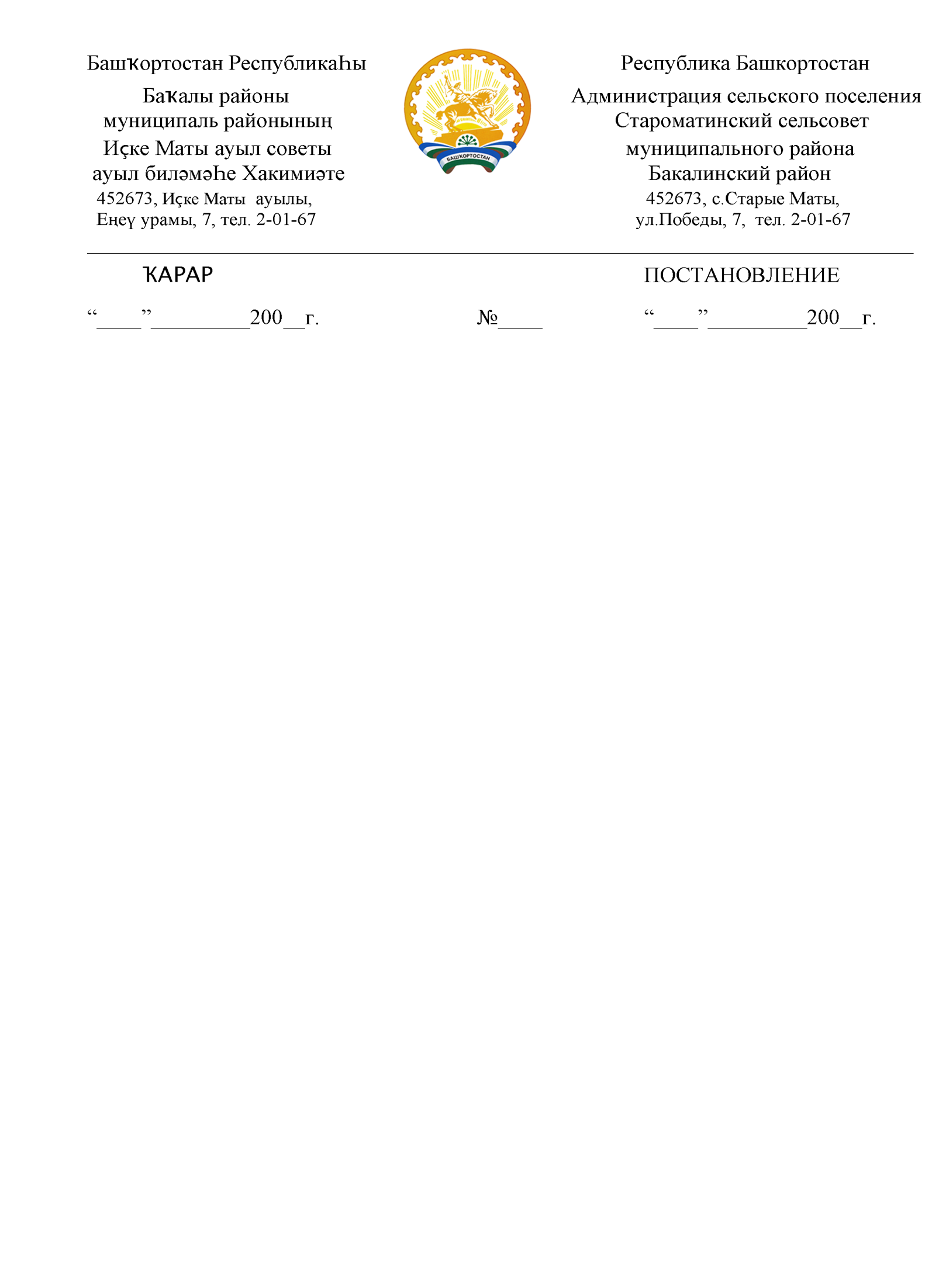 О размещении информационных, агитационных и печатных материалов по проведению  выборов Главы  Республики Башкортостан, депутатов Совета сельского поселения Староматинский сельсовет муниципального района Бакалинский район Республики Башкортостан  четвертого созыва  созыва, назначенных  на  08 сентября  2019 года 	Руководствуясь с пунктом 7 статьи 54 Федерального закона «Об основных гарантиях избирательных прав и права на участие в референдуме граждан Российской Федерации»,   пункт 8  статьи 67 Кодекса Республики Башкортостан о выборах, администрация сельского поселения Староматинский сельсовет муниципального района Бакалинский район Республики Башкортостан ПОСТАНОВЛЯЕТ :1. Определить места для  размещении информационных, агитационных и печатных материалов  по проведению  выборов Главы  Республики Башкортостан, депутатов Совета сельского поселения Староматинский сельсовет муниципального района Бакалинский район Республики Башкортостан  четвертого  созыва - на территории избирательного участка № 1119 –  по адресу: с. Старые Маты, ул. Мира, д.84А (остановочный павильон);   - на территории избирательного участка № 1120 -  по адресу: с.Новые Маты, ул. Ленина  (перед магазином РАЙПО).2. Принять к сведению, что размещение печатных агитационных материалов на зданиях, сооружениях и других объектах за исключением мест, указанных в настоящем  постановлении, осуществляется только с согласия  собственников, владельцев указанных объектов.3. В случае нарушения порядка размещения печатных материалов, предвыборных агитационных материалов на территории сельского поселения и требований настоящего постановления будут приняты меры по их изъятию, а также осуществлены действия в рамках законодательства об административных правонарушениях.4. Настоящее постановление  вступает в силу со дня его официального обнародования на информационном стенде администрации сельского поселения и размещения на сайте администрации сельского поселения Староматинский сельсовет  http://stmaty.ru5. Контроль за  исполнением настоящего постановления  оставляю за собой.Глава  сельского поселенияСтароматинский сельсовет муниципального районаБакалинский район  Республики Башкортостан                                    Т.В.Кудряшова     06 август 2019 й.                № 67          06 августа 2019 г.